ПРАВИТЕЛЬСТВО РЕСПУБЛИКИ ТЫВА
ПОСТАНОВЛЕНИЕТЫВА РЕСПУБЛИКАНЫӉ ЧАЗАА
ДОКТААЛот 28 февраля 2023 г. № 100г. КызылО внесении изменения в структуру Министерства сельского хозяйства и продовольствия Республики ТываВ соответствии со статьей 15 Конституционного закона Республики Тыва от 31 декабря 2003 г. № 95 ВХ-I «О Правительстве Республики Тыва» Правительство Республики Тыва ПОСТАНОВЛЯЕТ:1. Внести в структуру Министерства сельского хозяйства и продовольствия Республики Тыва, утвержденную постановлением Правительства Республики от               22 июля 2019 г. № 381, изменение, изложив ее в следующей редакции:«С Т Р У К Т У Р АМинистерства сельского хозяйства и продовольствия Республики Тыва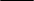 Всего – 39 штатных единиц, из них:1 ед. – государственная должность Республики Тыва (министр);36 ед. – должности государственной гражданской службы Республики Тыва;<*> 2 ед. – должности, не относящиеся к должностям государственной гражданской службы (оплата труда производится согласно постановлению Правительства Республики Тыва от 27 июня 2007 г. № 705 «Об оплате труда работников республиканских государственных органов, замещающих должности, не являющиеся должностями государственной гражданской службы Республики Тыва»).».2. Настоящее постановление вступает в силу со дня его подписания.3. Разместить настоящее постановление на «Официальном интернет-портале правовой информации» (www.pravo.gov.ru) и официальном сайте Республики Тыва в информационно-телекоммуникационной сети «Интернет».Глава Республики Тыва                                                                                     В. Ховалыг